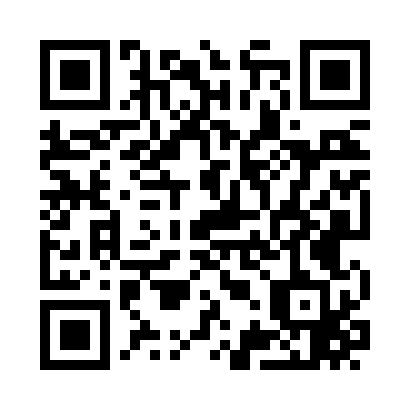 Prayer times for Gweenah, Nevada, USAMon 1 Jul 2024 - Wed 31 Jul 2024High Latitude Method: Angle Based RulePrayer Calculation Method: Islamic Society of North AmericaAsar Calculation Method: ShafiPrayer times provided by https://www.salahtimes.comDateDayFajrSunriseDhuhrAsrMaghribIsha1Mon3:505:2512:534:508:209:562Tue3:505:2612:534:508:209:553Wed3:515:2612:534:518:209:554Thu3:525:2712:534:518:199:545Fri3:535:2812:544:518:199:546Sat3:545:2812:544:518:199:537Sun3:545:2912:544:518:199:538Mon3:555:2912:544:518:189:529Tue3:565:3012:544:518:189:5210Wed3:575:3112:544:518:179:5111Thu3:585:3212:544:518:179:5012Fri3:595:3212:554:518:179:5013Sat4:005:3312:554:518:169:4914Sun4:015:3412:554:518:169:4815Mon4:025:3412:554:518:159:4716Tue4:035:3512:554:518:149:4617Wed4:045:3612:554:518:149:4518Thu4:055:3712:554:518:139:4419Fri4:075:3812:554:518:129:4320Sat4:085:3812:554:518:129:4221Sun4:095:3912:554:508:119:4122Mon4:105:4012:554:508:109:4023Tue4:115:4112:554:508:099:3924Wed4:135:4212:554:508:089:3725Thu4:145:4312:554:508:089:3626Fri4:155:4412:554:508:079:3527Sat4:165:4412:554:498:069:3428Sun4:175:4512:554:498:059:3229Mon4:195:4612:554:498:049:3130Tue4:205:4712:554:488:039:3031Wed4:215:4812:554:488:029:28